ПРИКАЗ ____г. Петропавловск – Камчатский	                ___ января 2020 годаПРИКАЗЫВАЮ:Внести в приказ Агентства инвестиций и предпринимательства Камчатского края от 17.12.2018 № 289-п «Об утверждении методики формирования рейтинга органов местного самоуправления городских округов и муниципальных районов в Камчатском крае в части их деятельности по содействию развитию конкуренции и обеспечению условий для формирования благоприятного инвестиционного климата и деловой среде» следующие изменения:в преамбуле исключить слова «утвержденного распоряжением Правительства Российской Федерации от 05.09.2015 № 1738-р,»; в приложении 1: а) в части 1.2. исключить слова «в редакции от 04.02.2016 № 43.»; б) в пункте «б» части 2.2. исключить слова «утвержденного распоряжением Правительства Российской Федерации от 05.09.2015 №1738-р,»;в приложении 2:а) строку 1.4. изложить в следующей редакции: « »;б) в разделе 2 исключить слова «утвержденного распоряжением Правительства Российской Федерации от 05.09.2015 №1738-р»;в) строку 2.4. изложить в следующей редакции:«».Руководитель                                                                                     О.В. Герасимова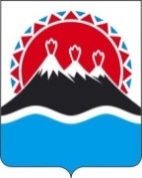 АГЕНТСТВО ИНВЕСТИЦИЙ И ПРЕДПРИНИМАТЕЛЬСТВА КАМЧАТСКОГО КРАЯО внесении изменений в приказ Агентства инвестиций и предпринимательства Камчатского края от 17.12.2018 № 289-П «Об утверждении методики формирования рейтинга органов местного самоуправления городских округов и муниципальных районов в Камчатском крае в части их деятельности по содействию развитию конкуренции и обеспечению условий для формирования благоприятного инвестиционного климата и деловой среды»1.4.Наличие актуализированного муниципального плана мероприятий («дорожной карты») по содействию развитию конкуренции и обеспечение его выполнения с учетом требований Стандарта развития конкуренции в субъектах Российской Федерации (далее – Стандарт), а также с учетом необходимости достижения к 01.01.2022 года ключевых показателей развития конкуренции в Камчатском крае»302.4.Наличие в муниципальном образовании утвержденного перечня товарных рынков для содействия развитию конкуренции, сформированного в соответствии со Стандартом развития конкуренции в субъектах Российской Федерации10